Colouring London aims to collect information on every building in London, to help make the city more sustainable.About the projectThe Society’s education team has worked in partnership with the Colouring London team at The Bartlett Centre for Advanced Spatial Analysis, University College London, Historic England and the RIBA to provide free educational resources. The resources are designed to work as a stand-alone unit; or could be incorporated into an existing scheme of work. In order to use these resources and add information to the platform, you will need to register https://colouringlondon.org/sign-up.html In order to ensure that accurate data is being entered into the Colouring London website, we ask that you, as the teacher, not the individual students, register and enter all the data into the site. This will also ensure that data is not being erased or overwritten. Adherence to high data ethics standards are crucial to the platform's success and to its longevity.The website has twelve data categories https://www.pages.colouring.london/buildingcategories 
For the KS2/KS3 fieldwork the most relevant and accessible are Age https://www.pages.colouring.london/age Type https://www.pages.colouring.london/buildingtypologySize and shape https://www.pages.colouring.london/shapeandsizeEnergy Performance Certificates https://www.pages.colouring.london/sustainabilityOf course, the other categories may also be useful if you are incorporating Colouring London into an existing scheme of work. Each lesson has been designed to allow group discussion, primary and secondary data collection. 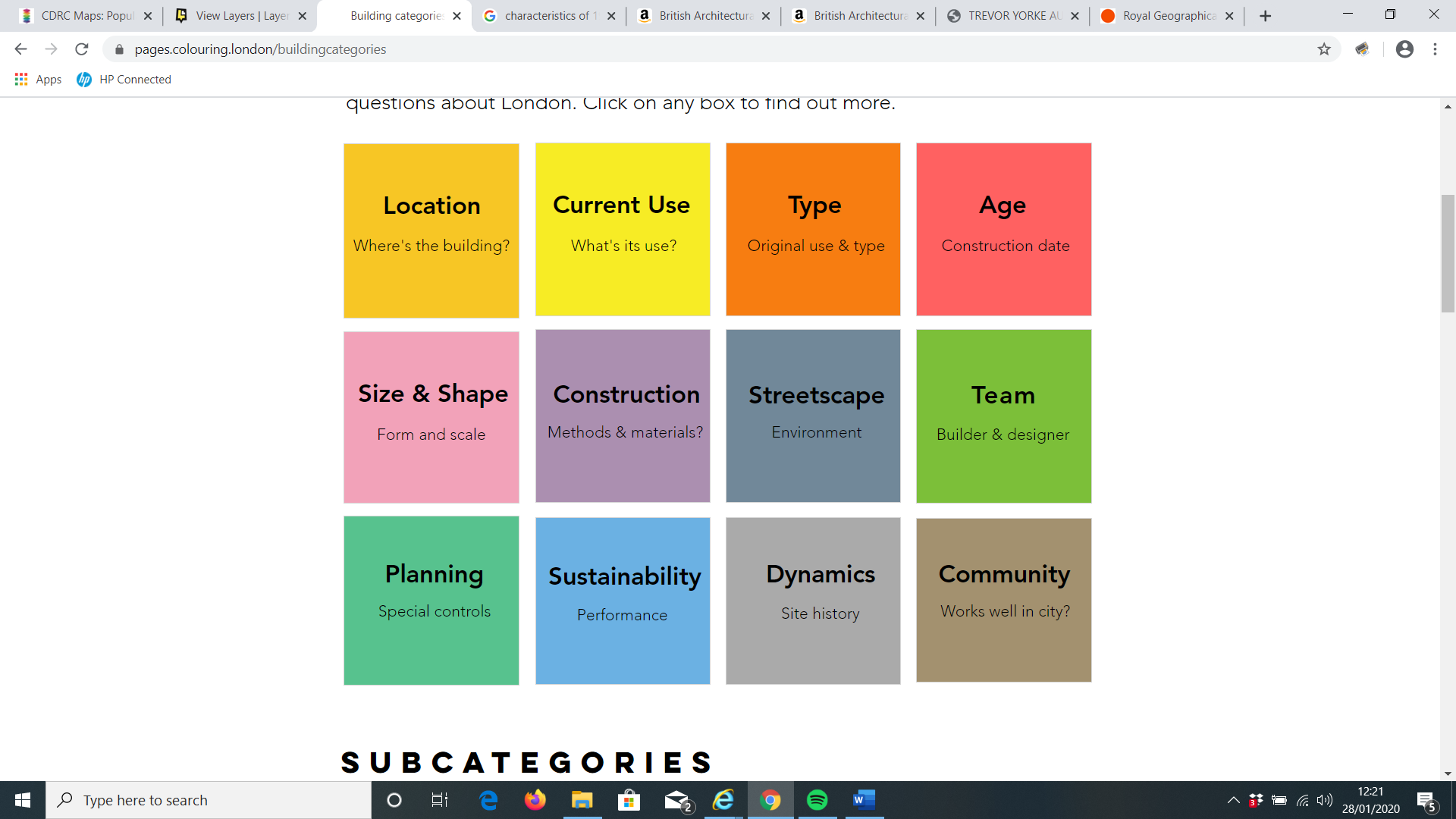 Tips before you get started:Colouring London is best viewed in Google Chrome. Before embarking on your local field work, check what data is already available in Colouring London. To obtain maps of your local area for colouring in during your local field work you should visit https://digimapforschools.edina.ac.uk/ or https://schools.esriuk.com/ Curriculum links:Collecting, analysing and communicating data gathered through fieldwork. Interpreting a range of sources of geographical information, including maps and Geographical Information Systems (GIS).Communicating geographical information through maps.Using fieldwork to observe, measure, record and present the human features in the local area using plans and digital technologies.Understanding, through the use of detailed place-based exemplars at the local scale the issues around population and urbanisation. Teaching sustainability across the curriculum.Local area study.Colouring LondonGuidance for teachers